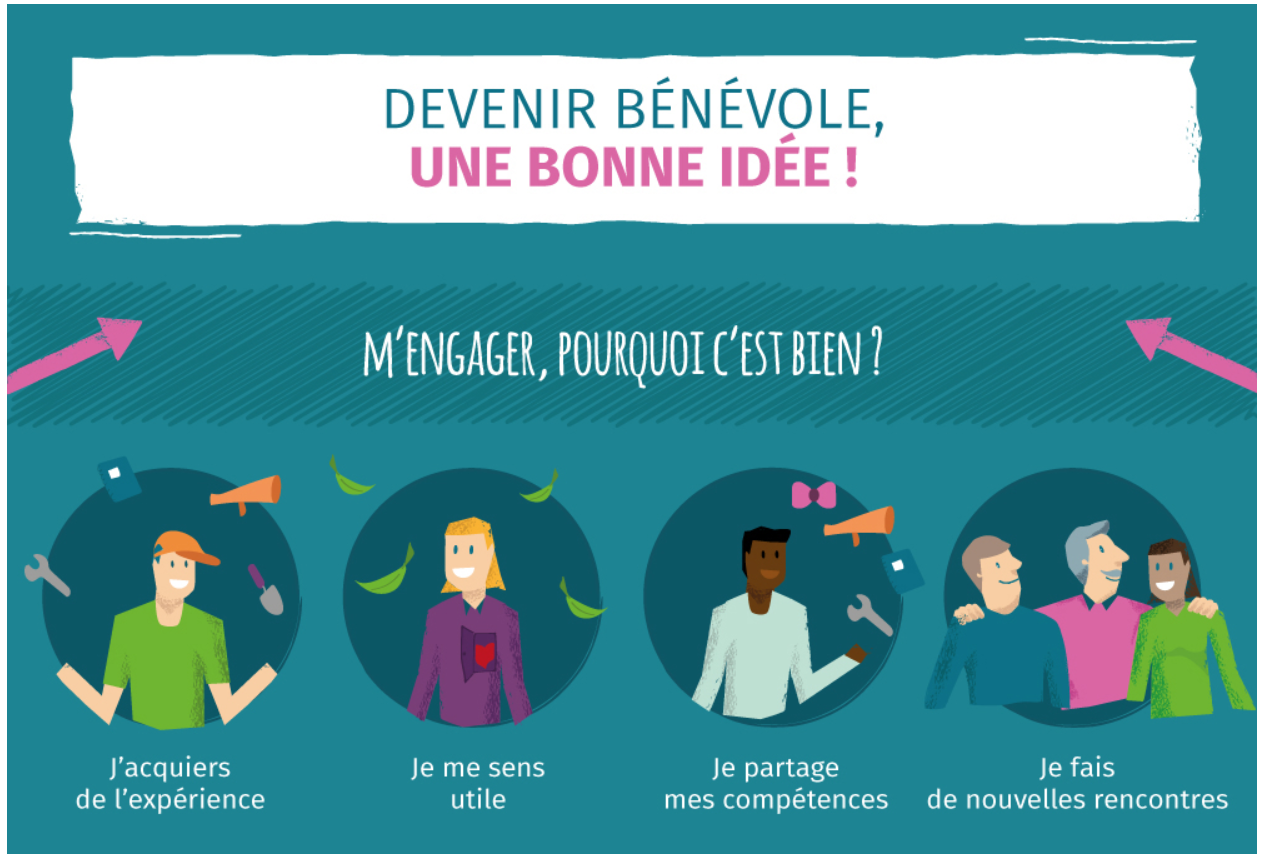 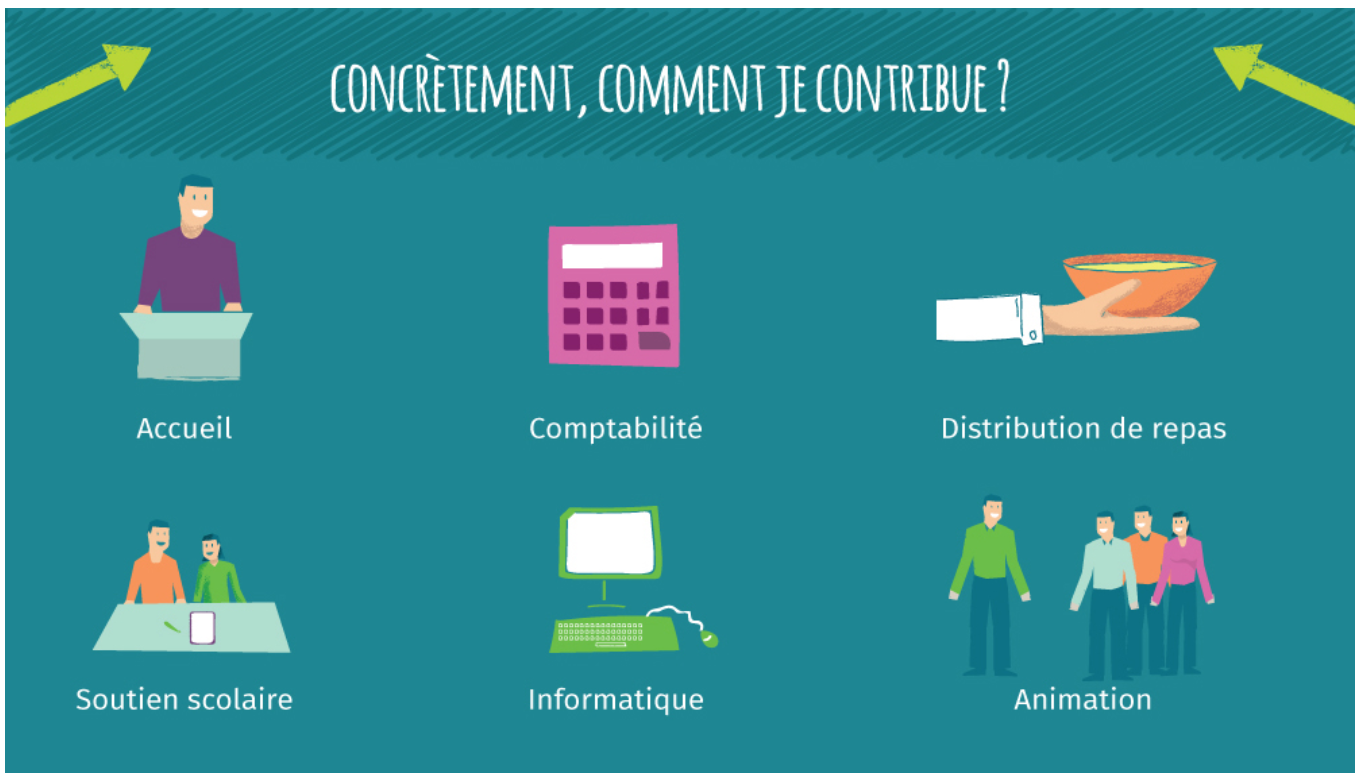 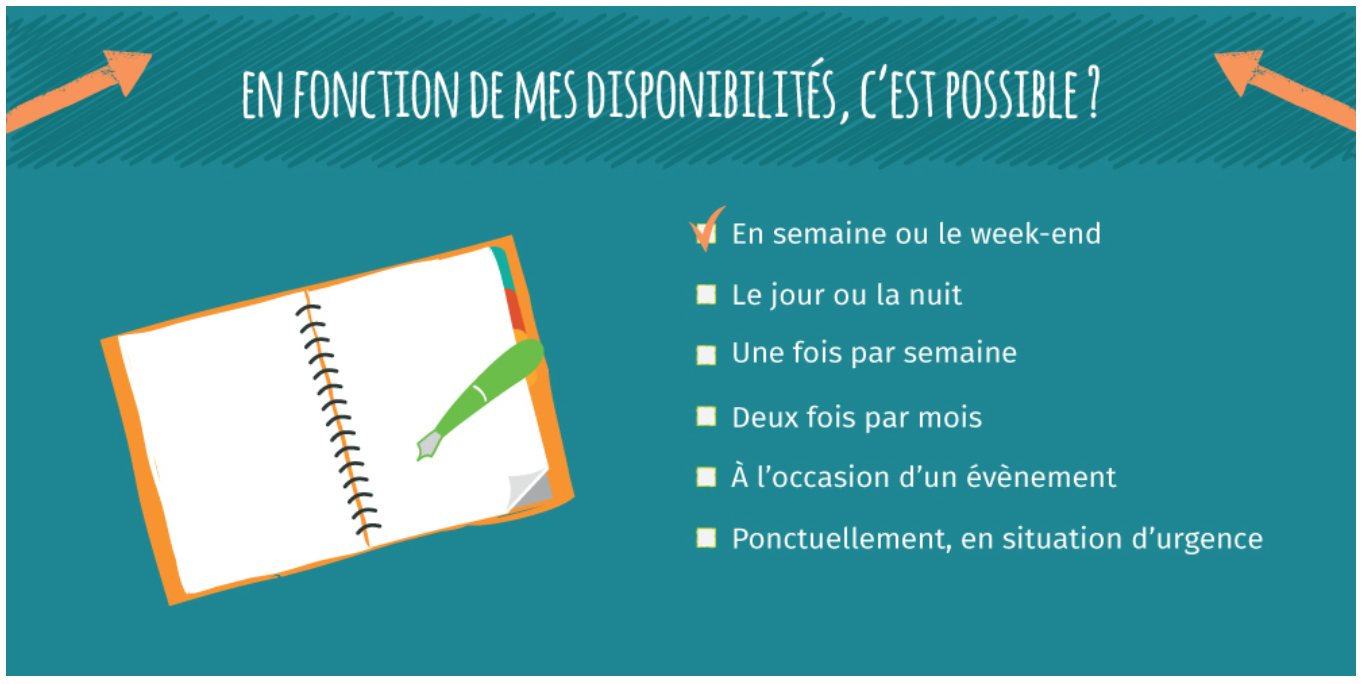 Dans quel domaine aimerai-je contribuer :Administratif 					Sponsoring 	SportifManifestationMes disponibilités :En semaine 						1 fois par semaine	Week-end						2 fois par moisÀ l’occasion d’un évènementJ’aimerai être contacté : 	Nom : ________________ / Prénom : _____________Mail : _____________________________________________Téléphone : ________________________________________A envoyer à l’adresse : 5668040@ffhandball.net